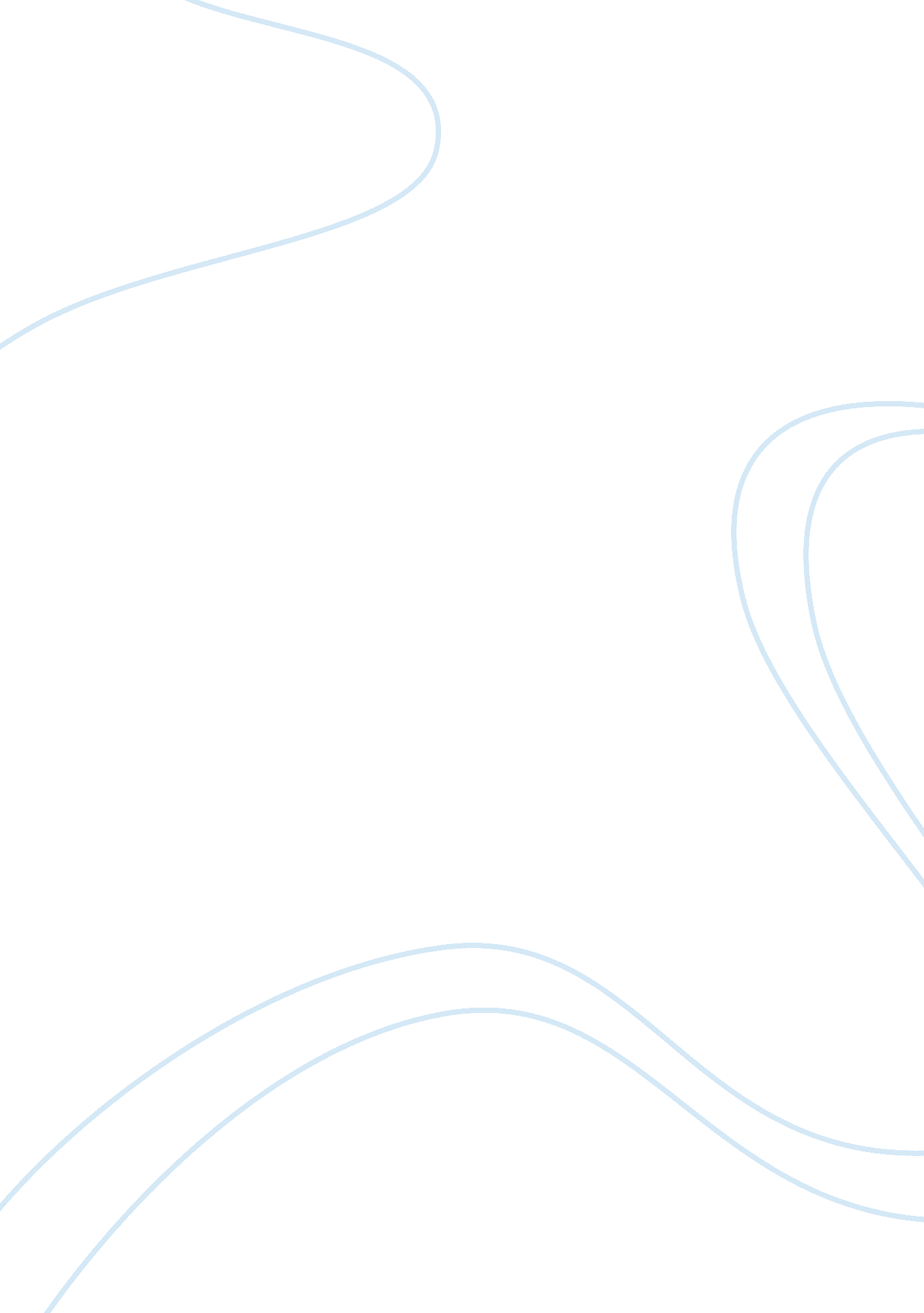 Accomplished practices brochureEducation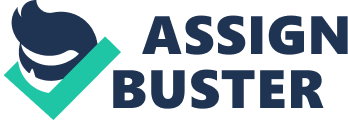 Application of Technology in Educator Accomplished Practices. Every development achieved in technology is generally meant to make the activities of people easier to perform while at same time achieving better results. In line with this, all spheres of living now involve the application of different forms of technology. Among the said spheres, education is definitely one of the most important. It is, in fact, fundamental, which means that without it, individuals and societies would not be equipped with the necessary knowledge to advance or progress. Because of this, education too has become one of the most crucial beneficiaries of any technological advancement. The most common forms of technology that is used heavily in education are computers and information technology. With these, teachers have been able to perform their tasks more effectively. On the other hand, the students too have come to appreciate the lessons provided to them as they enjoy the entire learning process due to teaching methods that employ computers and other forms of technology. 
The Educator Accomplished Practices are basically guidelines by which the teacher is supposed to refer to while performing his tasks. Technology can also be used in ensuring that these are implemented according to professional standards and to the best interests of the students. In fact, it should be employed in these concerns if the teacher is genuinely interested in making his or her methods effective. The computer and software are the forms of technology that could be greatly used towards this end. One of the accomplished practices, for example is assessment. An accurate assessment of the students’ behavioral and intellectual response towards the lessons provided to them could only be achieved through a database. This database, which provides quantitative and qualitative information regarding the students’ condition, is best stored in a computer for easy access and formatting for charts and visual presentation. Other examples of how technology could be applied in accomplished practices are the use of the internet in the aspects of communication and continuous improvement. Audio-visual presentations may also be employed in sessions where the ability to think critically are honed. 
The teacher’s main concern why he or she should employ technology in performing his or her tasks is the students’ educational well-being. It is a fact that the individualization of education guarantees enhanced absorption of what is taught to the students. This is not easily realized in classroom setting. With the use of computers, however, the immediate learning environment from the perspective of the individual student would be himself, the computer, and the teacher; hence, individualization is achieved. However, it must be made clear that the application of technology alone does not necessarily mean that the process of educating has become almost perfect. According to Ann Barron, “ integrating new technologies is not a cure-all for education, but indicators show that new technologies can help in restructuring our classrooms with activities that promote collaboration and supply effective tools for interpretive skills, information management, exploration, and instruction in a multisensory diverse world” (2002, p. 17). 
In the aspect of Technology in the Educator Accomplished practices, it is stated that the teacher “ provides students with opportunities to use technology to gather and share information with others, and facilitates access to the use of electronic resources” (Florida Department of Education n. d., p. 20). As an educator, one must ensure that students are provided the opportunities of using computer and the internet for research and other assignments. There will be assignments wherein the students are told to use only online sources instead of books. Prior to this though, education regarding the responsible use of the internet must be done. This is to make sure that the students would use the internet for purposes that will be beneficial to their education. 
References 
Barron, A. (2002). Technologies for Education: A Practical Guide. Greenwood Village, CO: Greenwood Publishing Group. 
Florida Department of Education (n. d.). Educator Accomplished Practices: Competencies for Teachers of the Twenty-First Century. Tallahasee, FL. 